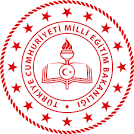 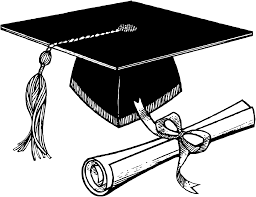 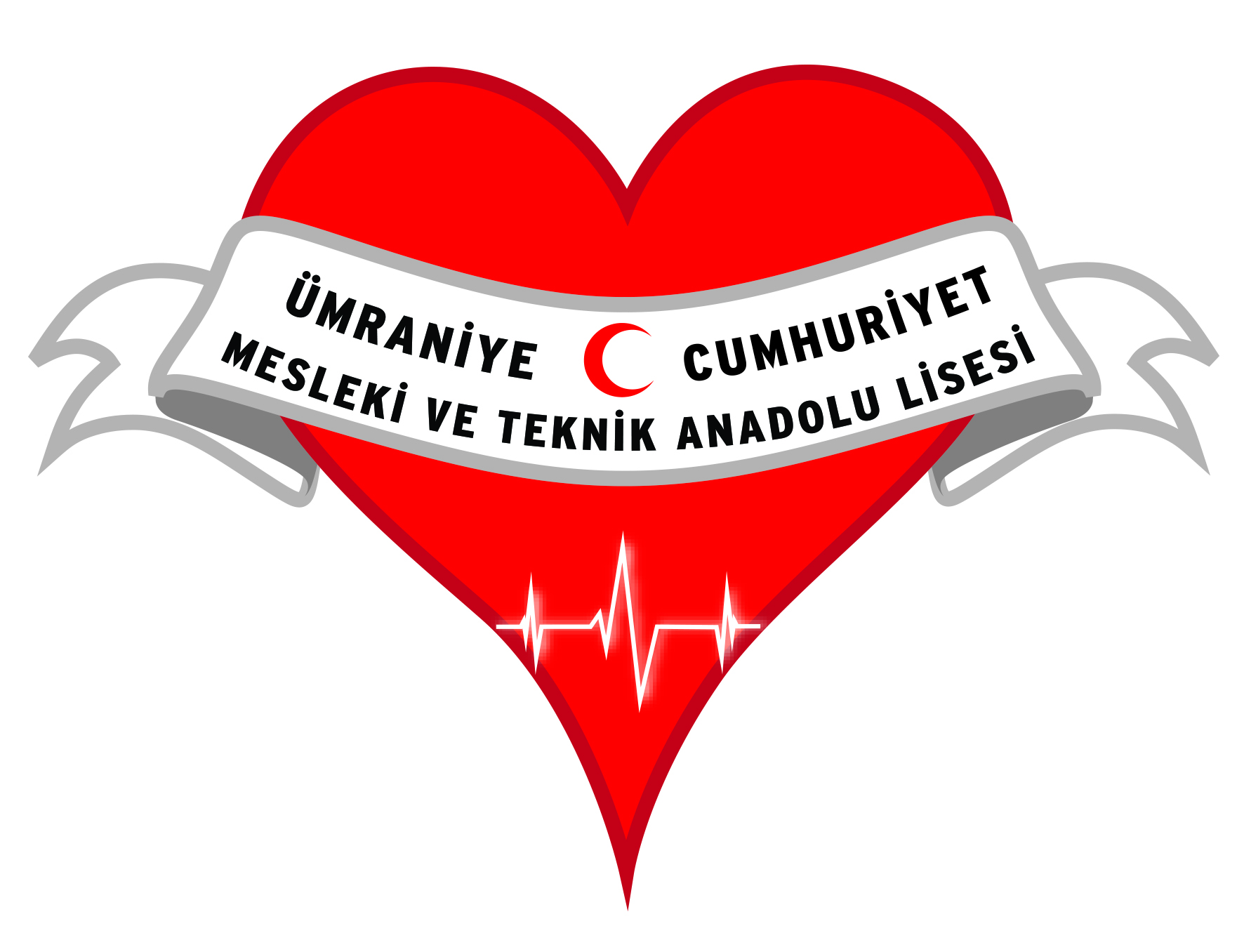 ÜMRANİYE CUMHURİYET MESLEKİ VE TEKNİK ANADOLU LİSESİ YKS 2023 GURUR TABLOMUZSIRAADI SOYADIPROGRAM ADIÜNİVERSİTE ADI1SENANUR ERCANTıbbi Görüntüleme Teknikleri (%50 İndirimli)İSTANBUL MEDİPOL ÜNİVERSİTESİ2ZUHAL AYYILDIZAmeliyathane Hizmetleri (%50 İndirimli)BİRUNİ ÜNİVERSİTESİ (İSTANBUL)3YAĞMUR ÇETİNUluslararası Ticaret ve İşletmecilikMUNZUR ÜNİVERSİTESİ (TUNCELİ)4DÖNE NİSA ŞAHİNElektronörofizyoloji (%50 İndirimli)BEZM-İ ÂLEM VAKIF ÜNİVERSİTESİ (İSTANBUL)5HAVVA NUR ŞENALİlk ve Acil Yardım (%50 İndirimli)İSTANBUL MEDİPOL ÜNİVERSİTESİ6ESMANUR CANTıbbi Görüntüleme Teknikleri (%50 İndirimli)IŞIK ÜNİVERSİTESİ (İSTANBUL)7GÖKHAN AKÇAAğız ve Diş SağlığıSAĞLIK BİLİMLERİ ÜNİVERSİTESİ (İSTANBUL)8SEHER SOYDANEczane Hizmetleri (%50 İndirimli)ÜSKÜDAR ÜNİVERSİTESİ (İSTANBUL)9AMİNE HATUN AVLUİlk ve Acil Yardım (İÖ) (Burslu)ACIBADEM MEHMET ALİ AYDINLAR ÜNİVERSİTESİ (İSTANBUL)10KARDELEN ERTÜRKAğız ve Diş Sağlığı (%50 İndirimli)İSTANBUL KENT ÜNİVERSİTESİ11FATMA BEYZA YILMAZAğız ve Diş Sağlığı (%50 İndirimli)DOĞUŞ ÜNİVERSİTESİ (İSTANBUL)12NİDA UZUNDiyaliz (İÖ) (%50 İndirimli)İSTANBUL MEDİPOL ÜNİVERSİTESİ13ÖMER FARUK YILDIZTıbbi Dokümantasyon ve Sekreterlik (İÖ) (%50 İndirimli)İSTANBUL TOPKAPI ÜNİVERSİTESİ14YELİZ SAĞLAMTıbbi Görüntüleme Teknikleri (İÖ) (%50 İndirimli)ACIBADEM MEHMET ALİ AYDINLAR ÜNİVERSİTESİ (İSTANBUL)15SUDENUR ŞİMŞEKFizyoterapi (%50 İndirimli)BİRUNİ ÜNİVERSİTESİ (İSTANBUL)16FURKAN KABAKCIHalkla İlişkiler ve Reklamcılık (%50 İndirimli)İSTANBUL YENİ YÜZYIL ÜNİVERSİTESİ17HATİCE KÜBRA KUMEKAmeliyathane Hizmetleri (%50 İndirimli)İSTANBUL MEDİPOL ÜNİVERSİTESİ18FEYZA YILMAZAnestezi (İÖ) (Ücretli)ÜSKÜDAR ÜNİVERSİTESİ (İSTANBUL)19BURAK SAFA AKKAYAEczane Hizmetleri (%50 İndirimli)FENERBAHÇE ÜNİVERSİTESİ (İSTANBUL)20MUHAMMED KAYATıbbi Görüntüleme Teknikleri (İÖ) (%50 İndirimli)ÜSKÜDAR ÜNİVERSİTESİ (İSTANBUL)21NAZLI GÜVENDİKOdyometri (%50 İndirimli)İSTANBUL BİLGİ ÜNİVERSİTESİ22AYÇA ÖZIRMAKTEPEAnestezi (%50 İndirimli)HALİÇ ÜNİVERSİTESİ (İSTANBUL)23CEYLİN TANRIVERMİŞAnestezi (%50 İndirimli)FENERBAHÇE ÜNİVERSİTESİ (İSTANBUL)24ZEYNEP NURDAN ÖZTÜRKTıbbi Laboratuvar Teknikleri (İÖ) (%50 İndirimli)ACIBADEM MEHMET ALİ AYDINLAR ÜNİVERSİTESİ (İSTANBUL)25TUĞÇENUR DAĞLIAmeliyathane Hizmetleri (%50 İndirimli)FENERBAHÇE ÜNİVERSİTESİ (İSTANBUL)26GÜLDANE ÜRÜMFizikMİMAR SİNAN GÜZEL SANATLAR ÜNİVERSİTESİ (İSTANBUL)27ONUR EFİRTıbbi Laboratuvar Teknikleri (Burslu)İSTANBUL MEDİPOL ÜNİVERSİTESİ28SEMANUR KALENDERİlk ve Acil Yardım (Ücretli)ÜSKÜDAR ÜNİVERSİTESİ (İSTANBUL)29BEYZA KAYAEczane Hizmetleri (İÖ) (%50 İndirimli)ÜSKÜDAR ÜNİVERSİTESİ (İSTANBUL)30ESRA BOZKURTAğız ve Diş SağlığıİSTANBUL ÜNİVERSİTESİ-CERRAHPAŞA31ELİF BOZKURTDiyalizSAĞLIK BİLİMLERİ ÜNİVERSİTESİ (İSTANBUL)32MUHAMMED ERDEM GÜNDOĞDUTıbbi Görüntüleme Teknikleri (İÖ) (%50 İndirimli)İSTANBUL TOPKAPI ÜNİVERSİTESİ33EDA YÜCELAğız ve Diş Sağlığı (%50 İndirimli)FENERBAHÇE ÜNİVERSİTESİ (İSTANBUL)34SUDE ŞİRİNAmeliyathane Hizmetleri (%50 İndirimli)İSTANBUL SAĞLIK VE SOSYAL BİLİMLER MESLEK YÜKSEKOKULU35TUANA YAĞMUR KARABULUTAnestezi (İÖ) (Ücretli)ÜSKÜDAR ÜNİVERSİTESİ (İSTANBUL)36VİLDAN YAVUZDiş Protez Teknolojisi (%50 İndirimli)İSTANBUL MEDİPOL ÜNİVERSİTESİ37BEYZA DEMİRCİFizyoterapi (%50 İndirimli)İSTANBUL MEDİPOL ÜNİVERSİTESİ38ÖMER TEKİNAmeliyathane Hizmetleri (%50 İndirimli)İSTANBUL MEDİPOL ÜNİVERSİTESİ39ŞEVVAL YAREN YAŞASağlık Yönetimi (%50 İndirimli)İSTANBUL AYDIN ÜNİVERSİTESİ40NİSANUR DURMAZRadyoterapi (%50 İndirimli)İSTANBUL MEDİPOL ÜNİVERSİTESİ41DANİEL TAŞDEMİROrtopedik Protez ve Ortez (%50 İndirimli)İSTANBUL AYDIN ÜNİVERSİTESİ42EDANUR YALÇINKAYAOtopsi Yardımcılığı (%50 İndirimli)DOĞUŞ ÜNİVERSİTESİ (İSTANBUL)43AHMET NUH KOCAMANAğız ve Diş Sağlığı (%50 İndirimli)BAHÇEŞEHİR ÜNİVERSİTESİ (İSTANBUL)44OKAN TİKENTıbbi Görüntüleme Teknikleri (Ücretli)ÜSKÜDAR ÜNİVERSİTESİ (İSTANBUL)45İREM OLĞUNAnestezi (%50 İndirimli)İSTANBUL KENT ÜNİVERSİTESİ46ZEYNEP EDANUR METİNHalkla İlişkiler ve Reklamcılık (Açıköğretim)ANADOLU ÜNİVERSİTESİ (ESKİŞEHİR)47HİLAL ÖZYILMAZElektronörofizyoloji (Burslu)DOĞUŞ ÜNİVERSİTESİ (İSTANBUL)48BEYZANUR ARABULİlk ve Acil Yardım (%25 İndirimli)MALTEPE ÜNİVERSİTESİ (İSTANBUL)49ÇAĞLA BAŞWeb Tasarımı ve Kodlama (Açıköğretim)İSTANBUL ÜNİVERSİTESİ50NİSA NUR YEŞİLTıbbi Dokümantasyon ve Sekreterlik (%50 İndirimli)DOĞUŞ ÜNİVERSİTESİ (İSTANBUL)51FEYZA ÇELİKTıbbi Görüntüleme Teknikleri (%50 İndirimli)ACIBADEM MEHMET ALİ AYDINLAR ÜNİVERSİTESİ (İSTANBUL)52ASLIHAN BİLGİNİlk ve Acil Yardım (İngilizce) (%50 İndirimli)İSTANBUL MEDİPOL ÜNİVERSİTESİ53ELİF HELİN KALKANFizyoterapi (%50 İndirimli)İSTANBUL ŞİŞLİ MESLEK YÜKSEKOKULU54BEGÜM KARABAYRAKTARAmeliyathane Hizmetleri (%50 İndirimli)ACIBADEM MEHMET ALİ AYDINLAR ÜNİVERSİTESİ (İSTANBUL)55ERCAN YAŞAİlk ve Acil Yardım (%50 İndirimli)FENERBAHÇE ÜNİVERSİTESİ (İSTANBUL)56KÜBRA ŞİŞECİAdalet (%50 İndirimli)İSTANBUL OKAN ÜNİVERSİTESİ